Акция «Окна Победы 2023!»С 1 по 9 мая 2023 года детский сад принял участие во Всероссийской патриотической акции «Окна Победы». Ее целью является создание атмосферы одного из самых важных праздников в России, передача молодому поколению традиций, выражение благодарности героям Великой Отечественной войны, почитание памяти об ушедших ветеранах.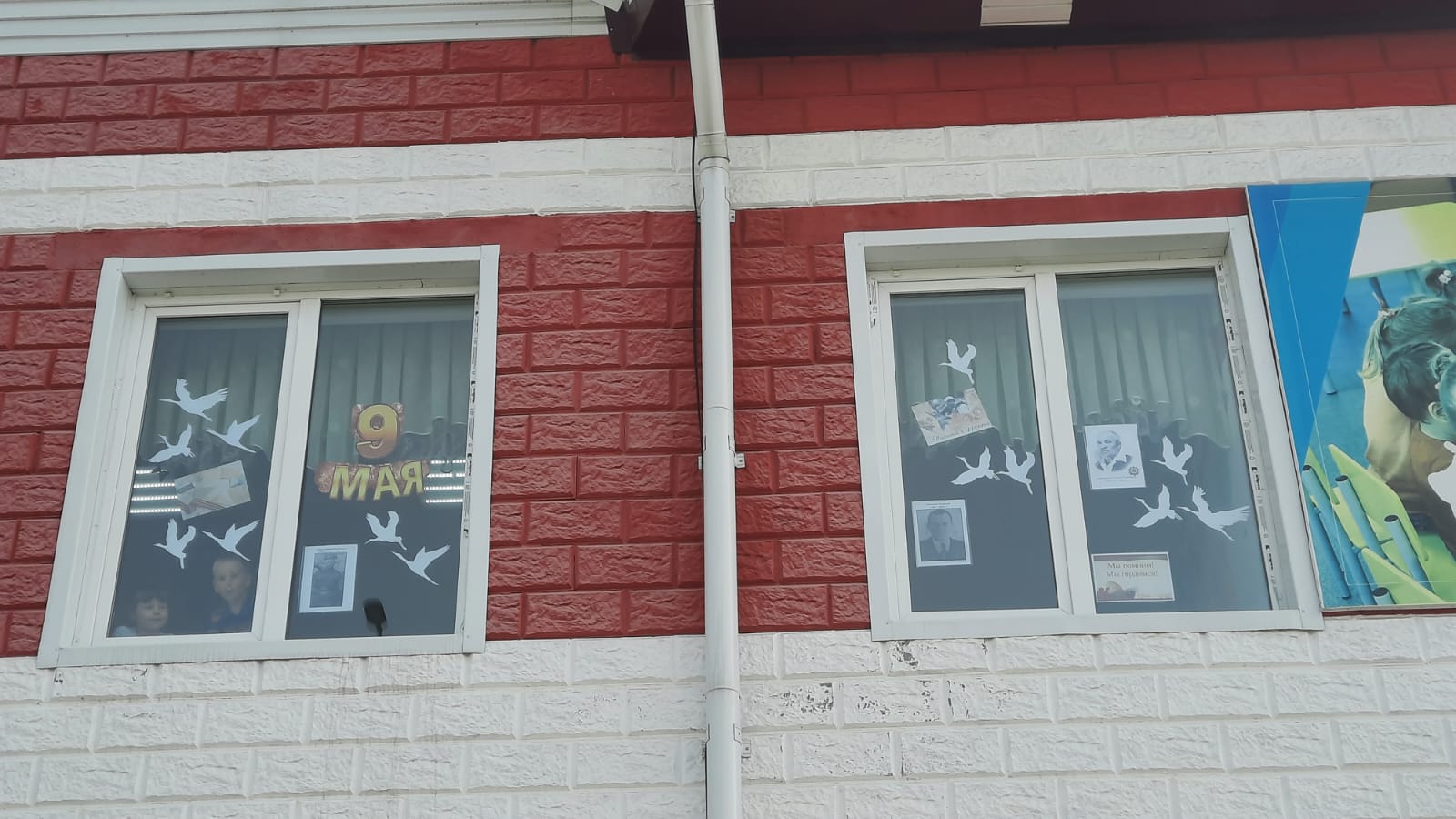 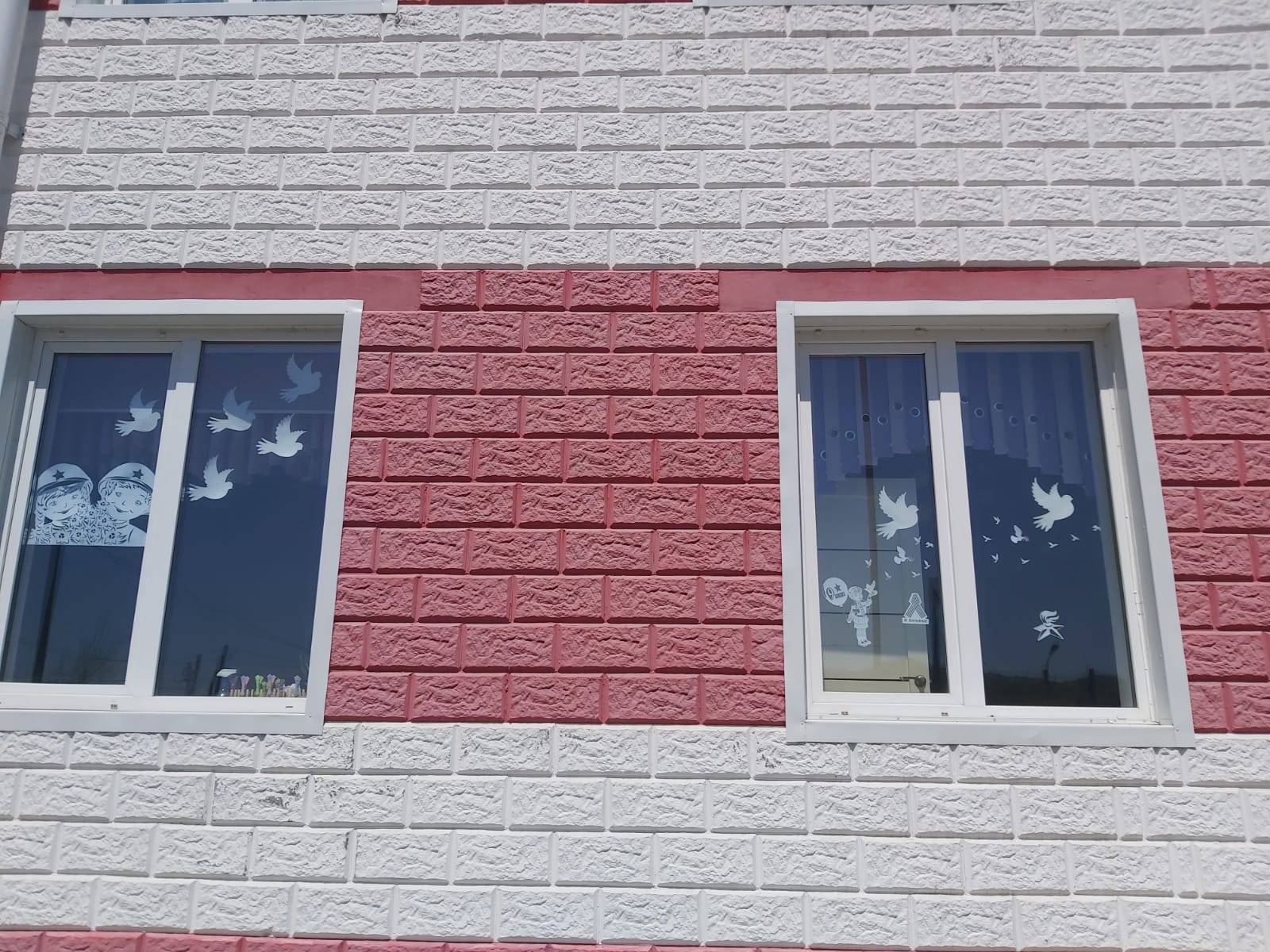 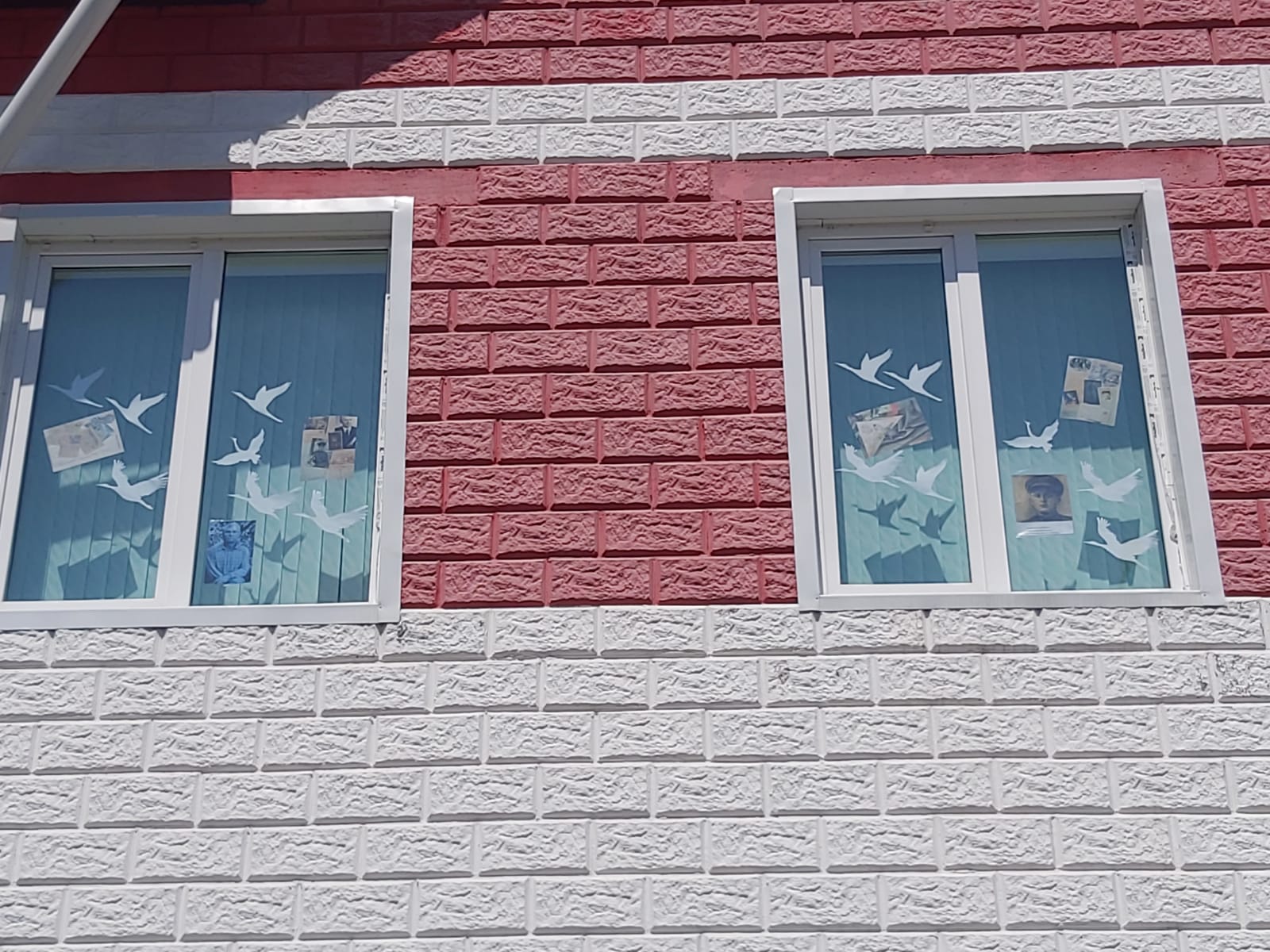 